                                        SJL I.                    meno, trieda.......................................holá a rozvitá veta 
Veta  vyjadruje ucelenú myšlienku.
Vety delíme:
 podľa obsahu:
1. oznamovacia – vyjadruje oznámenie, píšeme za ňou bodku (Táto kniha je veľmi poučná.)
2. opytovacia – vyjadruje otázku, píšeme za ňou otáznik (Páči sa táto pieseň?)
3. rozkazovacia – vyjadruje rozkaz, píšeme za ňou výkričník (Napíš si domáce úlohy!)
4. želacia – vyjadruje želanie, píšme za ňou výkričník alebo bodku (Nech je tak!)
  
podľa zloženia:
1. jednoduchá veta – vyjadruje jednu myšlienku;                   a) holá – obsahuje len podmet a prísudok 
                   b) rozvitá – okrem prísudku a podmetu obsahuje aj ďalšie vetné členy. 1. súvetia - vyjadruje dve a viac myšlienokHolá a rozvitá vetaPríklady holých viet:Kvety kvitnú.                           Janka uteká.                          Matka varí.       čo robí ? prísudok                    čo robí ? prísudok                        čo robí ? prísudok kto ? podmet                       kto ? podmet                              kto ? podmetPríklady rozvitých viet:Kvety kvitnú v záhrade.        Veselá Janka uteká domov.             Moja matka varí obed .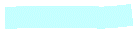 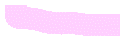 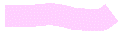 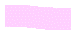 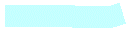 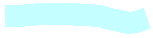 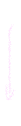 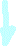 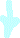 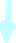 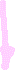 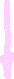 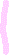              rozvitý prísudok                                    rozvitý prísudok                                          rozvitý prísudok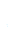 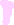  holý podmet                             rozvitý podmet                               rozvitý podmetÚloha č. 1Vety píš priamo do cvičenia !Téma: Holá a rozvitá vetaVypracuj 4 cvičenia, pozorne čítaj úlohu Utvor z podstatných mien a slovies jednoduché  holé vety.Podstatné mená: krajčír, pes, kuchár, lekár, stolárSlovesá: šteká, operuje, brúsi, šije, varí Utvor z týchto viet holé vety. rozvitá veta                                                                holá veta                                                               Môj otec pracuje v záhrade..................................................................................................................................Mama doma varí chutný obed..............................................................................................................................Sliepky zobú na dvore zrno. ..................................................................................................................................Verný pes strážil dom............................................................................................................................................Biely kocúr chytil myš.........................................................................................................................................Urč holé a rozvité vetyPeter utekal. Dlhý rad detí stál pred kinom. Peter zastal.Jožko už stál v rade. Peter podal Jožkovi peniaze na lístok. Jožko kúpil dva lístky. Uvádzačka čakala. Chlapci sa posadili na svoje miesta.Z holých viet utvor vety rozvité. Použi slovné spojenia: cez zimu, na mesiac, na drôte, v noci, do záhrady.Vrabce letia................................................................................................................................................Lastovičky sedia............................................................................................................................................Vlci vyjú.....................................................................................................................................................Medvede spia..............................................................................................................................................BaladaJe to žáner ľudovej slovesnosti. Šírila sa ústnym podaním, ľudia si text v rôznych krajoch obmieňali .Má jednoduchý smutný dej.Hrdina končí sa tragicky.Dej je väčšinou rozprávaný formou dialógu.Pre baladu je typické stupňovanie deju.Často sa v nej vyskytujú nadprirodzené postavy a bytosti.Úloha č. 2Pozorne prečítaj celú baladu ! Popíš vlastnými slovami označenú strofu .Odpoveď napíš vedľa strofy.Téma: Ľudová baladaJeden otec dobrý ( Karol Anton Medvecký )
Jeden otec dobrý, vychoval tri dcéry,
mal ich on všetky tri vydávati.

Keď najstaršiu vydal, tri stovky jej dával:
Tu máš dcéro milá, keď ja budem starý,
abys’ ma chovala, žebrať mi nedala.

Keď prostrednú vydal, dve stovky jej dával:
Tu máš dcéro milá, keď ja budem starý,
abys’ ma chovala, žebrať mi nedala.

Keď najmladšiu vydal, jedno sto jej dával:
Tu máš dcéro milá, keď ja budem starý,
abys’ ma chovala, žebrať mi nedala.

Išiel po tichučky k tej najstaršej dcére;
dcéra nemeškala, vyniesla mu štránek:
Tu máš otec starý, bár aj sa naň obes.

Išiel po tichučky k tej prostredny dcére;
dcéra nemeškala, kôru mu vyniesla:
Tu máš otec starý, bár aj zadrhni sa.

Už len po maličky šiel k najmladšej dcére;
dcéra nemeškala, stoličku vyniesla, milosrdne riekla:
Tatíčko môj starý, len si vy sadnite, robiť nebudete,
len tí malé dietky kolébať budete.

Sadel na stoličku, vypustil dušičku.

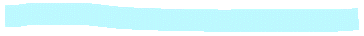 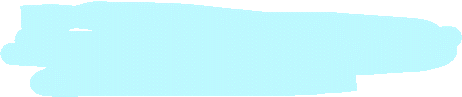 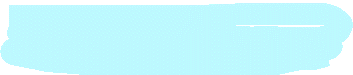 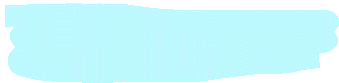 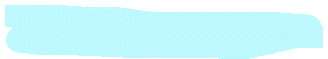 